اسم معد التقرير : ...........................................................................التوقيع : ...................................................................................التاريخ :        /        /         144هـبيانات عن البرنامج التدريبيبيانات عن البرنامج التدريبيبيانات عن البرنامج التدريبيبيانات عن البرنامج التدريبيبيانات عن البرنامج التدريبيمسمى البرنامجنوع البرنامج التدريبي حلقة نقاش حلقة نقاش حلقة نقاش دورة    دورة    ورشة عملورشة عملورشة عملورشة عملورشة عملاجتماعمحاضرة      أخرى ........................................................................................................................................................................................      أخرى ........................................................................................................................................................................................      أخرى ........................................................................................................................................................................................      أخرى ........................................................................................................................................................................................      أخرى ........................................................................................................................................................................................      أخرى ........................................................................................................................................................................................      أخرى ........................................................................................................................................................................................      أخرى ........................................................................................................................................................................................      أخرى ........................................................................................................................................................................................      أخرى ........................................................................................................................................................................................      أخرى ........................................................................................................................................................................................      أخرى ........................................................................................................................................................................................      أخرى ........................................................................................................................................................................................مكان الانعقاد الجهة المنظمة اللغة المعتمدةاللغة المعتمدةعدد الساعاتعدد الأيامعدد الأيامزمن التنفيذالفئة المستهدفةالفئة المستهدفةخلال الفترة من          /   /   144هـ          /   /   144هـ          /   /   144هـ          /   /   144هـ          /   /   144هـ          /   /   144هـ  إلى     إلى             /            /      144هـ        /            /      144هـ        /            /      144هـاسم المدرب(ــة)عدد الحضور عدد الحضور عدد الحضور وصف البرنامج التدريبي :وصف البرنامج التدريبي :الهدف العامالأهدافالمحاور والموضوعات الرئيسية التي تمت مناقشتهاالأدوات والأنشطة التي استخدمتأهم المعارف والمهارات التي تم اكتسابها من البرنامجمنسق الدورة الاداريمقتطفات من البرنامج التدريبي :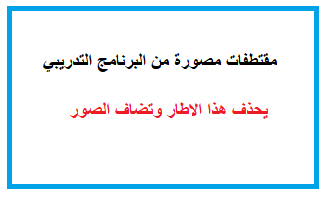 بيانات المدرب :بيانات المدرب :الاسم  رباعيالجنسيةالعمرالدرجة العلميةالمرتبةالمسمى الوظيفيالجوالالبريد الالكترونيجهة العملالقسم